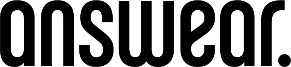 Warszawa, xx grudnia 2022 r.Materiał prasowy:„Zapakuj na prezent” – Answear.com rusza z wyjątkową usługąNie trzeba mieć zdolności plastycznych czy niesamowitego pomysłu, aby sprawić radość i zaskoczyć bliską osobę. W ramach usługi „Zapakuj na prezent” Answear.com będzie pakował złożone w sklepie internetowym zamówienia w specjalne torby prezentowe i dostarczał pod wskazany adres.Urodziny, rocznica, nadchodzące święta – w ciągu roku zdarza się wiele momentów, które wymagają celebracji i prezentów. Answear.com wychodzi naprzeciw oczekiwaniom klientów i uruchamia wyjątkową usługę „Zapakuj na prezent”, w myśl strategii „Lifespiration Starts Here”, w której prezentuje gotowe rozwiązania jak żyć ciekawiej, aktywniej i odważniej. Dzięki niej, zamówienia klientów mogą zostać zapakowane w designerską i trwałą torbę prezentową oraz ozdobny papier, a następnie dostarczone pod wskazany adres. Dzięki estetycznemu opakowaniu całość będzie gotowa do wręczenia jako prezent. Co więcej, Answear.com oferuje możliwość dostarczenia prezentu od razu do obdarowanej osoby. Jak skorzystać z opcji pakowania na prezent?Usługa „Zapakuj na prezent” jest dostępna w Answear.com przez cały rok. Aby z niej skorzystać, wystarczy zaznaczyć taką opcję podczas składania zamówienia. Koszt usługi wynosi 19,99 zł. W ozdobnej torbie prezentowej zostaną umieszczone wszystkie produkty wchodzące w skład jednego zamówienia. Wszystkie produkty przed spakowaniem zostaną dokładnie sprawdzone, nie będą mieć także widocznych cen, aby mogły dotrzeć do obdarowanej osoby w najbardziej inspirującym wydaniu. Więcej szczegółów znajduje się na stronie dedykowanej usłudze: https://answear.com/zapakuj-na-prezent***Answear.com to pierwszy polski internetowy sklep multibrandowy oferujący szeroki wybór ubrań, butów i dodatków ponad 500 światowych marek. W ofercie można znaleźć wyselekcjonowane kolekcje damskie, męskie i dziecięce m.in. marek premium, sportowych czy denimowych. Aktualnie Answear.com działa na 11 rynkach, a w planach ma start w kolejnych. Od początku swojej działalności w 2011 r. zdobył ponad 50 nagród i wyróżnień, zyskał także uznanie tysięcy klientów, którym dostarcza nieustannych modowych inspiracji, współpracując z trendsetterami i ekspertami z branży mody. Marka opiera się na własnym centrum logistycznym, które pozwala na zoptymalizowanie kosztów i usprawnienie logistyki, co finalnie wpływa na doskonałą cenę i atrakcyjne promocje. Wszystkie produkty wchodzące w skład zamówienia są wysyłane w jednej paczce – w trosce o środowisko i dla wygody klientów. W swej działalności Answear stawia na szybką dostawę (nawet tego samego dnia w wybranych miastach Polski) i jakość obsługi. Swoim stałym klientom dedykuje program lojalnościowy Answear Club, który pozwala na robienie zakupów w jeszcze atrakcyjniejszych cenach